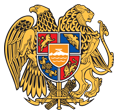 ՀԱՅԱՍՏԱՆԻ ՀԱՆՐԱՊԵՏՈՒԹՅՈՒՆ 
ՍՅՈՒՆԻՔԻ ՄԱՐԶ
ՔԱՋԱՐԱՆԻ  ՀԱՄԱՅՆՔԱՊԵՏԱՐԱՆ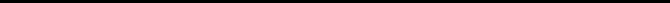 ԱՐՁԱՆԱԳՐՈՒԹՅՈՒՆ N 3
ԱՎԱԳԱՆՈՒ ՀԵՐԹԱԿԱՆ ՆԻՍՏԻՆիստը սկսվեց ժամը 15:00-ինՀամայնքի ավագանու նիստին ներկա էին ավագանու 9 անդամներ:Բացակա էր` Սասուն ԱռաքելյանըՀամայնքի ղեկավարի հրավերով ավագանու նիստին մասնակցում էին`
Վազգեն Ազարյանը, Կարեն Թադևոսյանը, Վահե Գրիգորյանը, Նիստը վարում էր  համայնքի ղեկավար` Մանվել ՓարամազյանըՆիստը արձանագրում էր Զոհրապ Առաքելյանը ՔԱՋԱՐԱՆ ՀԱՄԱՅՆՔԻ ԱՎԱԳԱՆՈՒ 2019 ԹՎԱԿԱՆԻ ՄԱՅԻՍԻ 8 -Ի ԹԻՎ 3 ՀԵՐԹԱԿԱՆ ՆԻՍՏԻ ՕՐԱԿԱՐԳԸ ՀԱՍՏԱՏԵԼՈՒ ՄԱՍԻՆ Ղեկավարվելով ,,Տեղական ինքնակառավարման մասին,,  ՀՀ օրենքի 13-րդ  հոդվածի 3-րդ մասով  և  14-րդ  հոդվածով, Սյունիքի մարզի Քաջարան համայնքի ավագանին որոշում  է1, Քաջարան համայնքի ավագանու 2018թ դեկտեմբերի 21-ի « Քաջարան  համայնքի 2018թ բյուջեն հաստատելու մասին,,  թիվ 74-Ն որոշման մեջ փոփոխություն կատարելու մասին /Զեկ Վ Ազարյան/2, ՀՀ Սյունիքի մարզի Քաջարան համայնքի ավագանու 2018թ դեկտեմբերի 21-ի թիվ 66-Ա որոշման  թիվ 8 հավելվածում  փոփոխություն  և լրացում կատարելու մասին /Զեկ Զ Առաքելյան/3,2019թ սուբվենցիոն ծրագրերին հավանություն տալու մասին /Զեկ Գ Գաբրիելյան/4,Համայնքային  սեփականություն հանդիսացող համայնքի վարչական սահմաններում գտնվող հողամասերը հրապարակային սակարգություններով /աճուրդով/վաճառելու մասին /Զեկ Վ Գրիգորյան1,ՀՀ ՍՅՈՒՆԻՔԻ ՄԱՐԶԻ ՔԱՋԱՐԱՆ ՀԱՄԱՅՆՔԻ ԱՎԱԳԱՆՈՒ 2018Թ ԴԵԿՏԵՄԲԵՐԻ 21-Ի ԹԻՎ 74-Ն ՈՐՈՇՄԱՆ ՄԵՋ ՓՈՓՈԽՈՒԹՅՈՒՆ ԿԱՏԱՐԵԼՈՒ ՄԱՍԻՆ           Արտահայտվեցին- Մ Աթայանը,  Ա Հակոբյանը, 

Ղեկավարվելով   ,,Տեղական ինքնակառվարման մասին,,  օրենքի 18-րդ հոդվածի 5-րդ մասի ,,ՀՀ բյուջետային համակարգի մասին,,  օրենքի 33-րդ հոդվածի 4-րդ կետի, հոդվածների,  ,,Նորմատիվ իրավական ակտերի մասին,, 33-րդ հոդվածի 1-ին մասի 1-ին կետի  դրույթներով և հաշվի առնելով համայնքի ղեկավարի առաջարկությունը, համայնքի ավագանին որոշում ԷՔաջարան համայնքի ավագանու 2018թ դեկտեմբերի 21-ի « Քաջարան  համայնքի 2018թ բյուջեն հաստատելու մասին,,  թիվ 74-Ն որոշման մեջ կատարել հետևյալ փոփոխությունը՝ համաձայն հատվածների /1,2,3,6/:2, ՔԱՋԱՐԱՆ ՀԱՄԱՅՆՔԻ ԱՎԱԳԱՆՈՒ 2018Թ ԴԵԿՏԵՄԲԵՐԻ 21-Ի ,, ՀԱՅԱՍՏԱՆԻ ՀԱՆՐԱՊԵՏՈՒԹՅԱՆ ՍՅՈՒՆԻՔԻ ՄԱՐԶԻ ՔԱՋԱՐԱՆԻ ՀԱՄԱՅՆՔԱՊԵՏԱՐԱՆԻ ԱՇԽԱՏԱԿԱԶՄԻ ԵՎ ՆՐԱ ԵՆԹԱԿԱՅՈՒԹՅԱՆ ՀԻՄՆԱՐԿ_ ՁԵՌՆԱՐԿՈՒԹՅՈՒՆՆՆԵՐԻ ԿԱՌՈՒՑՎԱԾՔԸ, ԱՇԽԱՏԱԿԻՑՆԵՐԻ ԹՎԱՔԱՆԱԿԸ, ՀԱՍՏԻՔԱՑՈՒՑԱԿԸ ԵՎ ՊԱՇՏՈՆԱՅԻՆ ԴՐՈՒՅՔԱՉԱՓԵՐԸ ՀԱՍՏԱՏԵԼՈՒ ՄԱՍԻՆ ,, ԹԻՎ 66-Ա ՈՐՈՇՄԱՆ ՀԱՎԵԼՎԱԾ 8-ՈՒՄ ՓՈՓՈԽՈՒԹՅՈՒՆ ԵՎ ԼՐԱՑՈՒՄ ԿԱՏԱՐԵԼՈՒ ՄԱՍԻՆ  

Արտահայտվեցին- Ա Անդրեասյանը, Գ Իսրաելյանը, Մ ԳևորգյանըՂեկավարվելով ,,Տեղական ինքնակառավարման մասին,, օրենքի 18-րդ հոդվածի 1-ին մասի 28-րդ կետի և ,,Նորմատիվ իրավական ակտերի մասին,, օրենքի 33-րդ հոդվածի 1-ին մասի 3-րդ կետի դրույթներով, համայնքի ավագանին որոշում է.-1,Քաջարան համայնքի ավագանու 2018թ դեկտեմբերի 21-ի ,, Հայաստանի   Հանրապետության Սյունիքի մարզի Քաջարանի համայնքապետարանի աշխատակազմի և նրա ենթակայության հիմնարկ-ձեռնարկությունների աշխատակիցների թվաքանակը, հաստիքացուցակը և պաշտոնային դրույքաչափերը հաստատելու մասին,, թիվ 66-Ա որոշման հավելված 8-ում կատարել լրացում:    /հավելված 8/3, 2019 ԹՎԱԿԱՆԻ ՍՈՒԲՎԵՆՑԻՈՆ ԾՐԱԳՐԵՐԻՆ ՀԱՎԱՆՈՒԹՅՈՒՆ ՏԱԼՈՒ ՄԱՍԻՆ Արտահայտվեցին- Դ Ստեփանյանը, Մ Աթայանը Ղեկավարվելով «Տեղական ինքնակառավարման մասին» ՀՀ օրենքի  18-րդ հոդվածի 4-րդ  կետով, հիմք ընդունելով ՀՀ կառավարության 31.01.2019թ. № 162-Ն որոշմամբ հաստատված  «ՀՀ պետական տարեկան բյուջեներով նախատեսված սուբվենցիաներից բացի ՀՀ համայնքների տնտեսական և սոցիալական ենթակառուցվածքների զարգացմանն ուղղված սուբվենցիայի հայտերի մշակման, ներկայացման, դրանց քննարկման ու հաստատման» կարգի 12-րդ կետի երկրորդ մասի «ա» ենթակետը, համայնքի ավագանին որոշում է․-1.     Հաստատել պետական բյուջեից նպատակային հատկացումներ՝ սուբվենցիաներ ստանալու նպատակով համայնքապետարանի կողմից մշակված համայնքի սոցիալական զարգացմանն ուղղված՝ «Հասարակական շենքերի վերակառուցում/վերանորոգում», «Բակային սպորտի և մասսայական ֆիզկուլտուրային զարգացում», «Բնակավայրերի փողոցների հիմնանորոգում և բարեկարգում», «Բազմաբնակարան բազմահարկ շենքերի բարելավում և արդիականացում», « Համայնքի բնակավայրերում պուրակների և խաղահրապարակների վերակառուցում/կառուցում» ծրագրերը և 2019թ. պետական սուբվենցիայի հայտերը՝ համաձայն № 1, № 2, № 3, № 4, № 5 հավելվածների: Պետական սուբվենցիայի հայտերը սահմանված կարգով ներկայացնել ՀՀ տարածքային կառավարման և զարգացման նախարարություն՝ գնահատման և պետական նպատակային հատկացումներ ստանալու նպատակով:4, ՀԱՄԱՅՆՔԱՅԻՆ ՍԵՓԱԿԱՆՈՒԹՅՈՒՆ ՀԱՆԴԻՍԱՑՈՂ, ՀԱՄԱՅՆՔԻ ՎԱՐՉԱԿԱՆ ՍԱՀՄԱՆՆԵՐՈՒՄ ԳՏՆՎՈՂ ՀՈՂԱՄԱՍԵՐԸ ՀՐԱՊԱՐԱԿԱՅԻՆ ՍԱԿԱՐԳՈՒԹՅՈՒՆՆԵՐՈՎ /ԱՃՈՒՐԴՈՎ/ ՎԱՃԱՌԵԼՈՒ ՄԱՍԻՆ Արտահայտվեցին-  Կ Համբարձումյանը, Ա Հակոբյանը, Մ ԳևորգյանըՂեկավարվելով «Տեղական ինքնակառավարման մասին» Հայաստանի Հանրապետության օրենքի 18-րդ հոդվածի 1-ին մասի 21)-րդ կետով, համաձայն Հայաստանի Հանրապետության Հողային օրենսգրքի 67-րդ հոդվածի, 2001 թվականի ապրիլի 12-ի «Պետական և համայնքային սեփականություն հանդիսացող հողամասերի օտարման, կառուցապատման իրավունքի և օգտագործման տրամադրման կարգը հաստատելու մասին» թիվ 286 որոշման, 2003 թվականի դեկտեմբերի 24-ի <<Հայաստանի Հանրապետության բնակավայրերի հողերի կադաստրային գնահատման կարգը, տարածագնահատման /գտնվելու վայրի/ գոտիականության գործակիցները և սահմանները հաստատելու մասին>> թիվ 1746-Ն և հաշվի առնելով համայնքի  ղեկավարի  առաջարկությունը, համայնքի ավագանին  ո ր ո շ ու մ  է.1.       Համաձայնություն տալ համայնքի ղեկավարի առաջարկությանը և թույլատրել համայնքի սեփականություն համարվող հետևյալ հողամասը հրապարակային սակարգություններով /աճուրդով/ օտարելու`ա/ Քաջարանի համայնք գյուղ Լեռնաձոր Բաբիկավան 3-րդ փողոց 9/1 հասցեում գտնվող 09-038-0033-0037 կադաստրային ծածկագրով համայնքային սեփականություն հանդիսացող /սեփ. վկայական 23042019-09-0026/ բնակավայրերի նշանակության բնակելի կառուցապատման 0,1386 հա հողամասը, մեկնարկային գին սահմանելով 133100 /մեկ հարյուր երեսուներք հազար հարյուր/ ՀՀ դրամ:                                                                                           2.  Սույն որոշումից բխող գործառույթներն իրականացնել օրենսդրությամբ սահմանված  կարգովԱ Վ Ա Գ Ա Ն ՈՒ    Ա Ն Դ Ա Մ Ն Ե ՐԱԹԱՅԱՆ ՄԵՐՈՒԺԱՆ 					ՀԱԿՈԲՅԱՆ ԱՐՄԵՆԱՆԴՐԵԱՍՅԱՆ ԱՐՄԵՆ 					ՄԱԿԻՅԱՆ ԿԱՐԻՆԵՀԱՄԲԱՐՁՈՒՄՅԱՆ ԿԱՐԵՆ				ՍՏԵՓԱՆՅԱՆ ԴԵՐԵՆԻԿ ԳԵՎՈՐԳՅԱՆ ՄԱՐԻՆԱ 					ՍԱՂԱԹԵԼՅԱՆ ԷՐԻԿԻՍՐԱՅԵԼՅԱՆ ԳԱՐԻԿ 					                  ՀԱՄԱՅՆՔԻ ՂԵԿԱՎԱՐ                                   ՄԱՆՎԵԼ ՓԱՐԱՄԱԶՅԱՆ2019թ մարտի 14, ՔաջարանԱՐՁԱՆԱԳՐՈՒԹՅՈՒՆ N 3
ԱՎԱԳԱՆՈՒ ՀԵՐԹԱԿԱՆ ՆԻՍՏԻ 08 ՄԱՅԻՍԻ 2019ԹՈ Ր Ո Շ ՈՒ Մ Ն Ե Ր ԱՎԱԳԱՆՈՒ ՀԵՐԹԱԿԱՆ ՆԻՍՏԻ06 ՄԱՐՏԻ 2019Թք. Քաջարան  08/05/2019